İLANLI USUL İÇİN STANDART GAZETE İLANI FORMU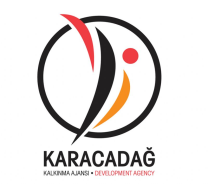 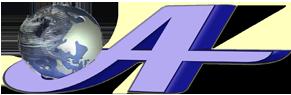                                                                                                  A K A B E    T R A F OMal Alımı İçin İhale İlanı AKABE TRAFO Ahmet DENİZ Karacadağ Kalkınma Ajansı 2018 yılı KOBİ, Yazılım ve Tasarım Mali Destek Programı kapsamında sağlanan mali destek ile Şanlıurfa’da MODERN ÜRETİM SÜREÇLERİNİN KURULMASI, ÜRETİM, İSTİHDAM VE KURUMSAL KAPASİTEMİZİN ARTIRILMASI PROJESİ için aşağıda yer alan makinelerle ilgili bir mal alımı ihalesi sonuçlandırmayı planlamaktadır.Lot.1. Dalga Duvar Kaynak Hattıİhaleye katılım koşulları, isteklilerde aranacak teknik ve mali bilgileri de içeren İhale Dosyası Şanlıurfa OSB Koçören Mahallesi 205. cadde No:14 Eyyübiye/ŞANLIURFA adresinden veya www.karacadag.gov.tr internet adresinden temin edilebilir. Teklif teslimi için son tarih ve saati: 03.01.2019 Saat: 14.00Gerekli ek bilgi ya da açıklamalar; www.karacadag.gov.tr internet adresinde yayınlanacaktır.Teklifler, 03.01.2019 tarihinde, saat 14:00’da ve Şanlıurfa OSB Koçören Mahallesi 205. cadde No:14 Eyyübiye/ŞANLIURFA adresinde yapılacak oturumda açılacaktır. 	Not:Kargo Edeceklerin kargo üzerine “Akabe Trafo İhalesi İçin” yazmaları rica olunur.